S3 Table. Description of patients and bacteria of patient with or without a persistent ventilator-associated pneumonia (VAP) at day 7 post initial VAP diagnosis.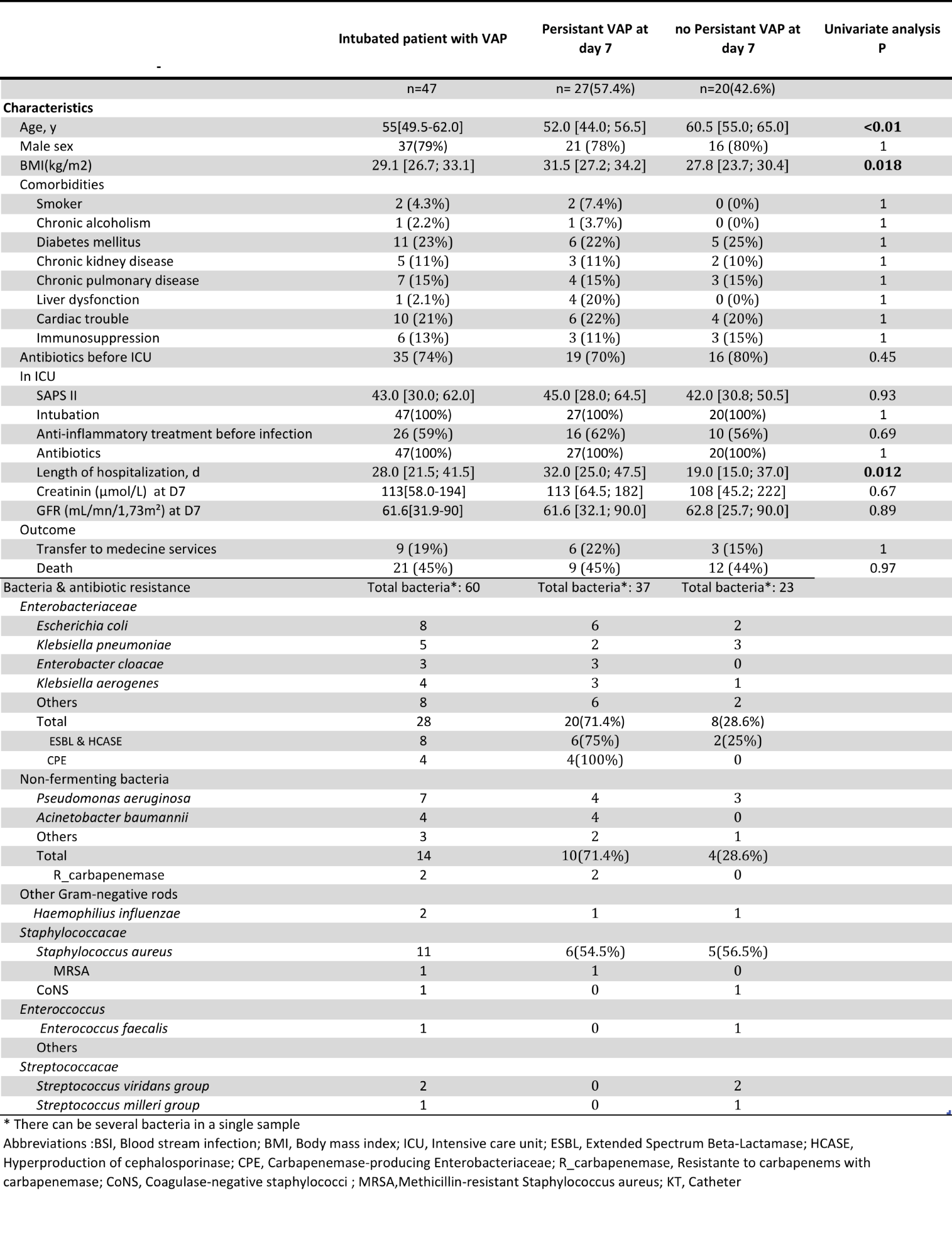 